№4Февраль2013 года
                                                                                             Ежемесячная газета филиала УрФУ в г. Невьянске     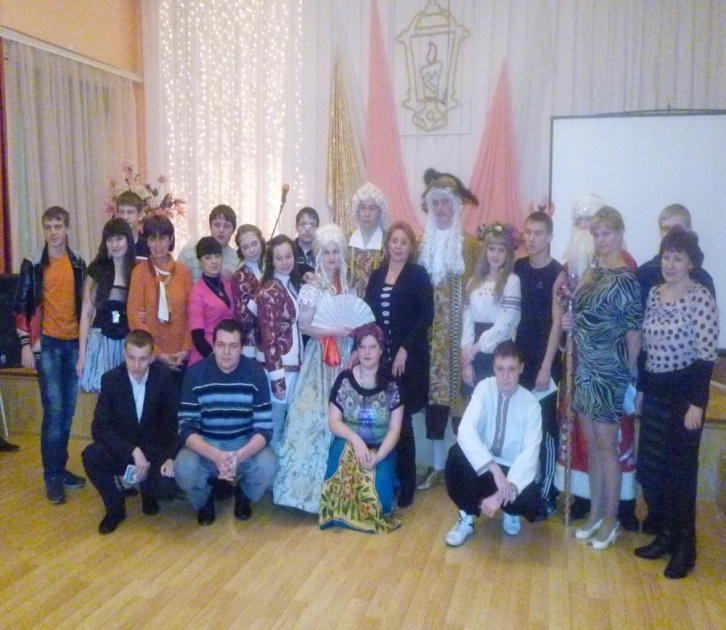 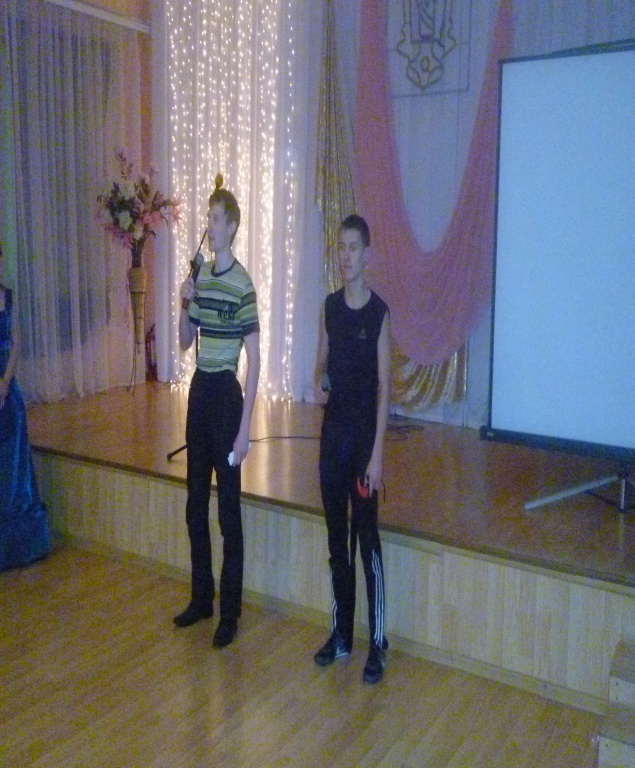 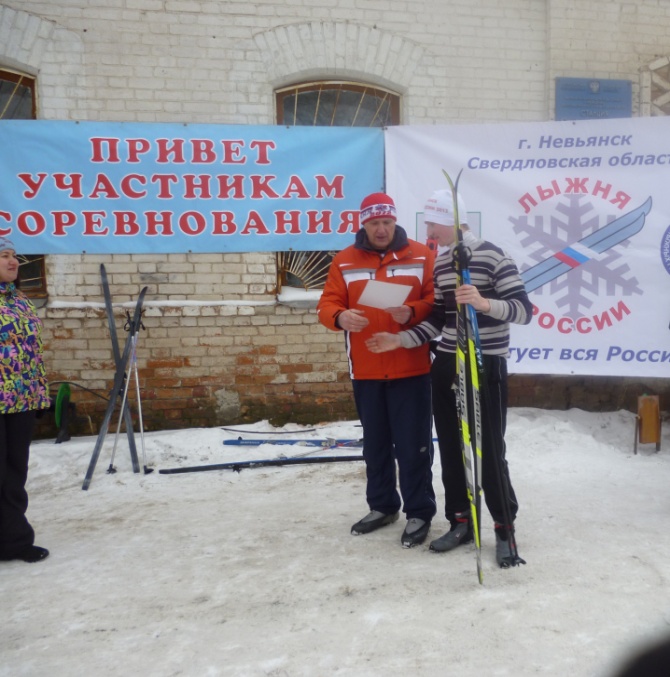 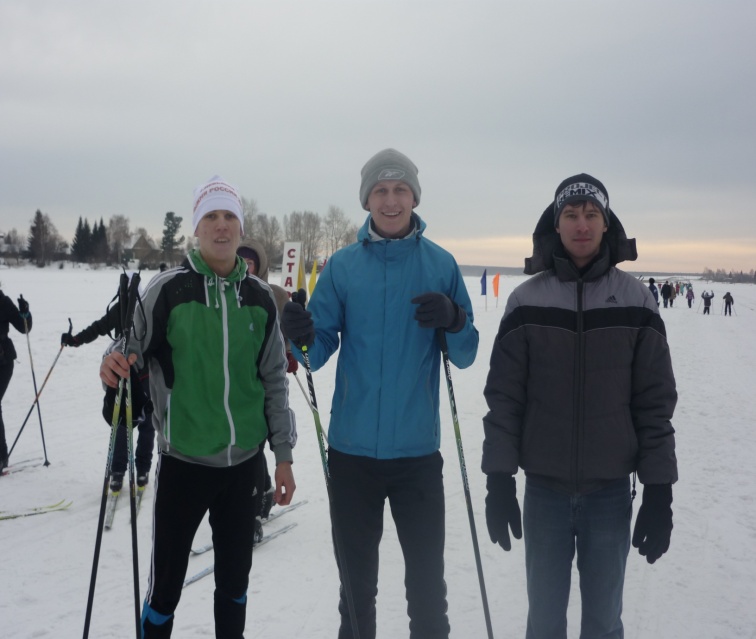 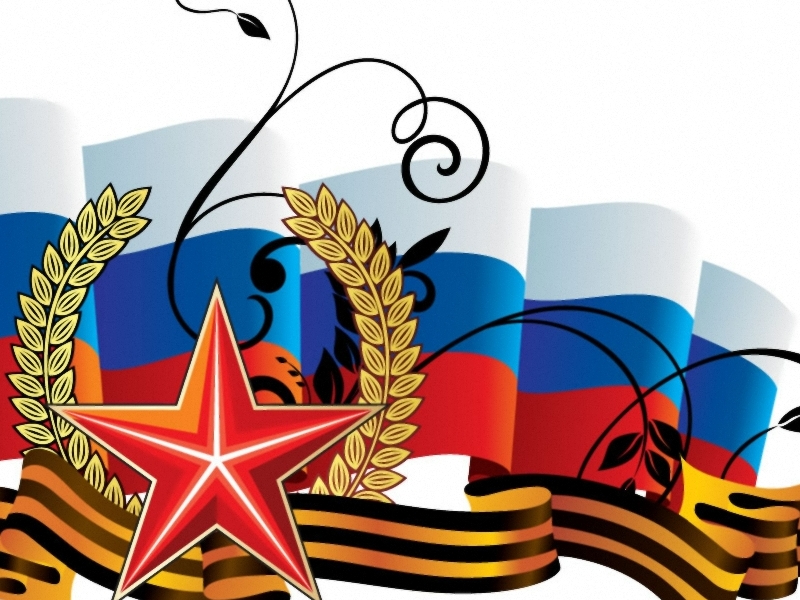 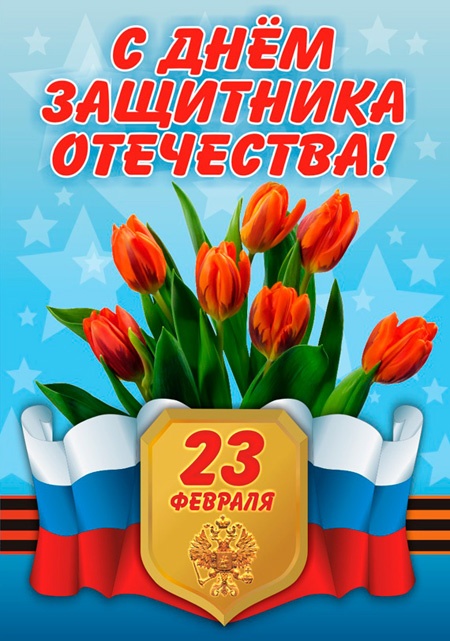 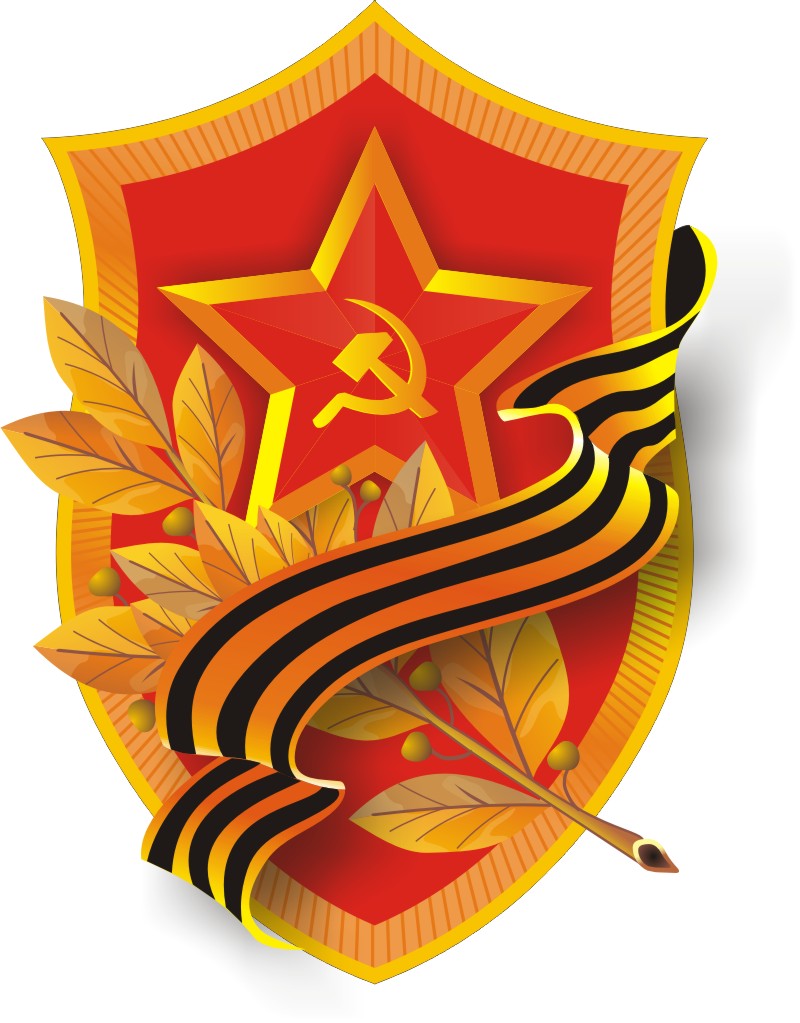 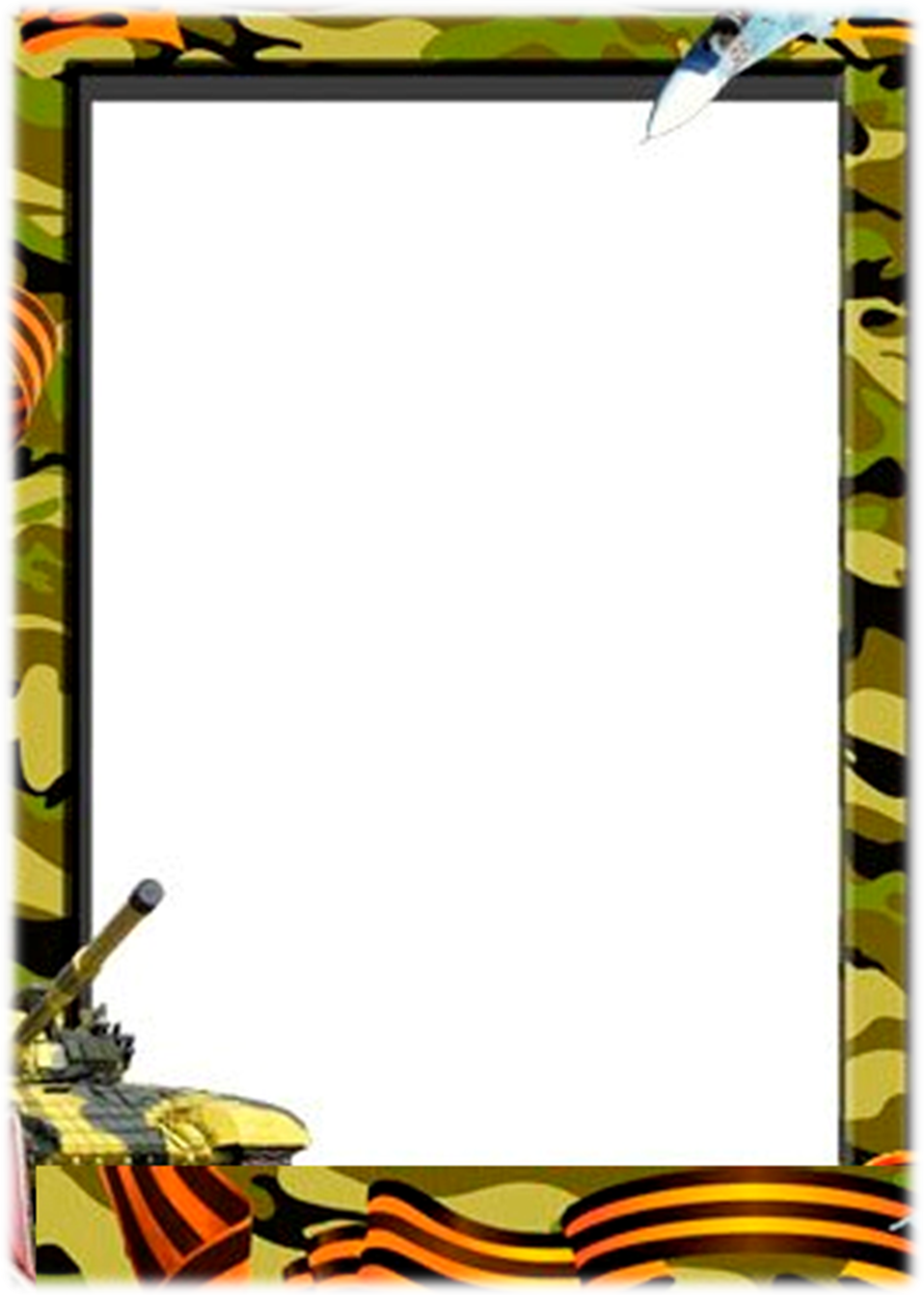 